Year 6 – Term 5 – Week 1 Suggested TimetableHola Mexico!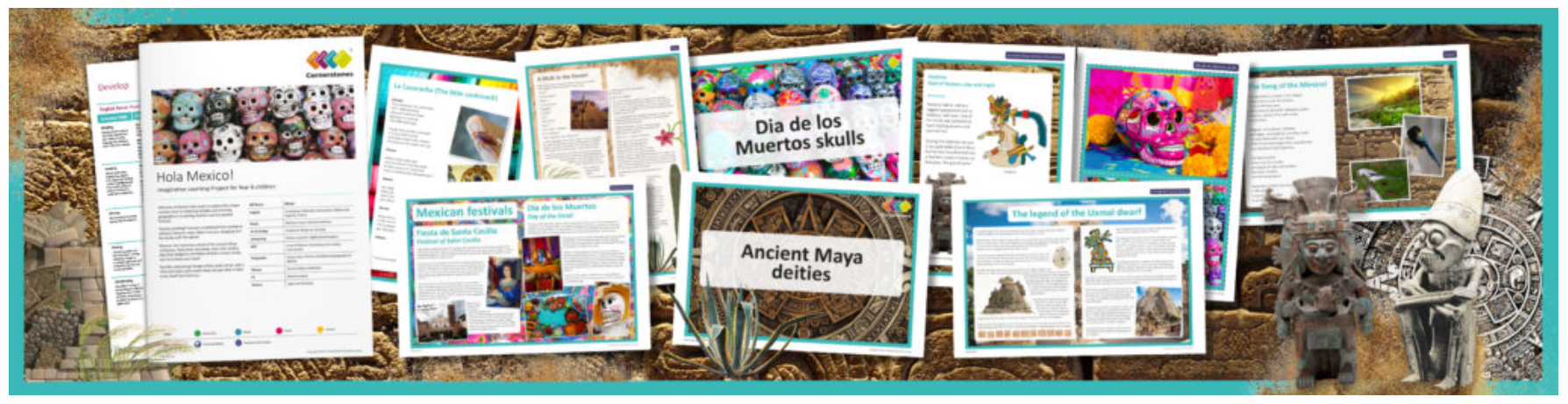 MondayTuesdayWednesdayThursdayFridayMathsTT Rockstars 10 mins2048 – 10 minshttps://play2048.co.ukTT Rockstars 10 mins10 mins Online maths game:https://www.kidsmathgamesonline.comTT Rockstars 10 minsMathsUnits & conversionsCGP book page 55-56Time & moneyCGP book page 57-59Perimeter and areaCGP book page 61 – 62Areas of triangles and parallelogramsCGP book page 63VolumeCGP book page 64-65English Grammar, Spelling and Punctuation Either click on the links to access new sheets or complete from your GPS booklet provided when school closed. Spelling – 15 minutesComplete purplemash spelling quiz, set as a ToDo.Grammar – 15 minutesUsing semi-colons to mark boundaries.BBC bitesize GPS game.Crystal ExplorersTry this exciting game and use your previously learnt GPS skills. Grammar – 15 minutesUsing dashes to mark boundaries. Spelling – 15 minutesComplete purplemash spelling quiz, set as a ToDo.English WritingThis is Mexico! Research and writing project – 30-45 minutes a day.The learning attached to this link asks you to use the internet to research and write a comparison between our country and Mexico.This is Mexico! Research and writing project – 30-45 minutes a day.The learning attached to this link asks you to use the internet to research and write a comparison between our country and Mexico.This is Mexico! Research and writing project – 30-45 minutes a day.The learning attached to this link asks you to use the internet to research and write a comparison between our country and Mexico.Rye Writer! – 30-45 minutes a day. This can be accessed from our Dolphins Class page. Rye Writer! – 30-45 minutes a day. This can be accessed from our Dolphins Class page. Reading30 minutes a dayFree reading choice from home. Take a photo and share on your Dojo portfolio of you reading this in an usual place… under the stairs, in a den?30 minutes a dayTake ReadTheory quizzes.Please email if you need your login sent out again. 30 minutes a dayIndus Valley Comprehension30 minutes a dayMexico Fun factsRead the ‘Fun Facts’ and sequence them in your writing book to show the 10 you found most interesting30 minutes a dayFree reading choice from home. Take a photo and share on your Dojo portfolio of you reading this in an usual place… under the stairs, in a den?Topic theme: This is Mexico!These can be completed in any order that you would like to try them in!MusicResearch and listen to a traditional Mexican musical performance, such as the mariachi or ranchera. What instruments can you hear? Can you recreate the beat using either instruments at home or pots and pans? Reflect on how the music makes you feel and why you think it is important to Mexican culture.P.E.Your challenge this week is to find the best P.E. YouTube videos to nominate for week’s P.E. Let us know via ClassDojo and the winning P.E. video will be added on to here as a link.D.T.Read recipes for traditional Mexican fruit drinks and choose one to make. Make a shopping list for the ingredients needed. Write your own instructions and then follow them to make fruit punches. Enjoy tasting your own drink, discussing and suggest changes to ingredients they did not like in order to improve their punches. No Mexican party is complete without a refreshing drink!ScienceLet’s revise the circulatory system!Here is a link to two documents to help you recall the parts of the human circulatory system. Have fun making a paper model if you have access to a printer. ArtChoose a project from the variety on the website below. Remember to take pictures and upload them to your Dojo portfolio!(We will be running this as the weekly art activity for a few weeks so you will get a chance to do more than one activity).https://www.deepspacesparkle.
com/category/art-lessons-by-subject/mexican-unit/